Curriculum Vitae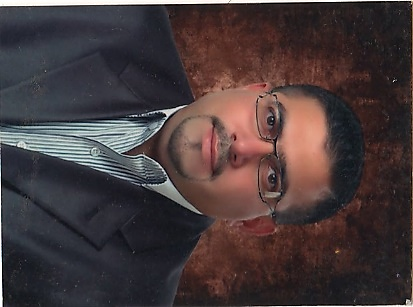 Personal DataName: Ahmed Adel Nouri Al-AniPlace and Date of birthIraq- Baghdad 15, June 1975Degree:    Master of Arts / English and Translation          Specialization:  Commercial TranslationScientific Position:     Assistant Professor                          Date Obtained:    2019Years of Service in Ministry of Higher Education and Scientific Research:     13 yearsYears of Service out of Ministry of Higher Education and Scientific Research:     3 yearsNationality and Martial StatusIraqi – Married (three children)E-Mailahmed.en.hum@uodiyala.edu.iqloveiraq1975@gmail.com(00964) 7711242152Education ObtainedM.A. Thesis Title Difficulties Faced by Iraqi EFL Students of Translation in Catering for Register in rendering Banking Texts.Employment Records Supervising Higher Studies Thesis and DissertationsCourses and TrainingConferences and WorkshopsResearches Concerning Area of SpecializationMembership of Local and International SocietiesAppreciation Letters( 18 ) Letters of Thanks from Dean of College of Education for  Humanities.( 5 ) letters of Thanks from President of Diyala University.( 5 ) letters of Thanks from Minister of Ministry of Higher Education and Scientific Research.(1) Certificate of Appreciation from US EmbassySubjects Taught At University LevelEnglish and Computer Lessons for first year students- College of Agriculture –Diyala University.English Conversation lessons for third year students - College of Education of Humanities –Diyala University.Translation lessons for fourth year students- College of Education of Humanities –Diyala University.Methods of Research lessons for second and third year students- College of Education of Humanities –Diyala University.Comprehension and composition lessons for second year students- College of Education of Humanities –Diyala University.Conversation lessons for second and third year students- College of Education of Humanities –Diyala University.Essay Lessons Third year students- College of Education of Humanities –Diyala University.Translation and Conversation - College of Education of Humanities –Diyala University.English for Specific Purposes for Higher Studies - College of Agriculture –Diyala University.Methods of Research for M.A students - College of Education of Humanities –Diyala University.Languages Obtained1. Arabic Language –Writing –Reading –Speaking (Excellent).2. English Language Writing –Reading –Speaking (Excellent).Services for Community1. Giving Courses in Computer Programs like Office.2. Translating many documents in different specializations.3. Translating many M.A. and Ph.D. Thesis and research Abstracts.4. Teaching how to use google classroom applications.Activities1. Conducting many Language Club activities.2. Conducting Debates between Department students.3. Head of Initiative issues at English Department- College of Education for Humanities.4. Voluntary activities in helping poor families during COVID – 19.NameFrom - ToDegree ObtainedCountryWestwood Wildcats Primary School1981-1986PrimaryOklahoma State- United States of AmericaAl-Adhamiya Secondary School1991-1993Baccalaureate Baghdad- IraqAl-Mam'oon University College1994-1998B.A. EnglishBaghdad- IraqCollege of Arts-Baghdad University2005-2007M.A. English TranslationBaghdad-IraqNo.JobPlaceFromTo1Teaching EnglishSebha Secondary School-Sebha-Libya200120132TranslatorMinistry of Municipalities and Public Works- Baghdad –Iraq200420053InstructorCollege of Agriculture-Diyala University-Baquba- Diyala200820104InstructorEnglish Department-College of Education or  Humanities-Diyala University-Baquba- Diyala2010Till now5Morning Studies - Rapporteur English Department-College of Education or  Humanities-Diyala University-Baquba- Diyala201820206Linguistic ExpertJournal of Agricultural Sciences – College of Agriculture – University of Diyala201820196Higher Studies - Rapporteur English Department-College of Education or Humanities-Diyala University-Baqubah- Diyala2020Till nowNo.UniversityCollegeDepartmentTitle of Thesis or DissertationYear1DiyalaCollege of Education for HumanitiesEnglishCognitive Semantic Study of Conceptual Blending in Selected English Political Caricatures2020-2021No.Course TitlePlace Year1TOEFL Baghdad University- Baghdad-Iraq20092IC3Baghdad University- Baghdad-Iraq20093Problems of Scientific TranslationTechnology University-Baghdad-Iraq20104Course on How to use Power point slidesCollege of Education for  Humanities- Diyala University20145Training course on using Google Scholar ProgramCollege of Education for  Humanities- Diyala University20166English Efficiency Test CourseCollege of Education for  Humanities- Diyala University20187English Efficiency Test CourseCollege of Education for  Humanities- Diyala University20198English Efficiency Test CourseCollege of Education for  Humanities- Diyala University20209Training course on Translation TechniquesCollege of Education for  Humanities- Diyala University202110Training course on using Google classroom ProgramCollege of Education for  Humanities- Diyala University2021No.Place HeldKind of Attendance Year1Iraq – Baghdad – College of Languages- Baghdad UniversityResearcher 20092Iraq-Baghdad- Al-Turath College UniversityAttendance 20093Iraq-Diyala-Baquba- College of Agriculture-Diyala UniversityAttendance 20104Iraq-Diyala-Baquba- College of Education of  Humanities-Diyala UniversityAttendance20125Iraq- Sulamnyia- University of Developing Human ResourcesAttendance 20146Iraq-Diyala- College of Education for  Humanities 8th ConferenceParticipation20157Iraq-Diyala-Baqubah- College of Education of  Humanities-Diyala UniversityAttendance20198Turkey – Istanbul – Karabok UniversityParticipation20209Turkey – Istanbul – Rimar AcademyParticipation2021No.Research TitlePlace of PublicationYear1Difficulties Faced by Translation Students in Translating Scientific Texts from English - into – ArabicCollege of Al-Asmae- Diyala University - Diyala Journal20112 Dangling Modifiers in EnglishCollege of Ibn Rushid- University of Baghdad- Al-Ustath Journal20133Patterning in English Written Medical LeafletsCollege of Arts - Al-Iraqia University - Midad  Al-Adab Journal20134A Study of Code-Switching Among EFL LearnersCollege of Education for  Humanities 8th Conference- Diyala20155Analysis of the Style and Terminology Problems in Translating Legal TextsCollege of Arts– University of Baghdad - Al-Adab Journal20166The Change of Meaning in (Highly) Specialized Texts After Back-TranslationCollege of Languages-University of Baghdad- Colleges of Languages Journal20167Patterns of Collocation in Modern ArabicCollege of Basic Education - Diyala University- Nasiq Journal20188A Pragmatic Analysis Of Non- Detachable Implicature In Selected English Fictional Discourse With Special References To TranslationRimak International Journal Of Humanities And Social Sciences - Turkey20209he Accuracy of Google Translation System in Translating Referential Pronoun ( That ) within The Literary TextsIJHER -International Journal of Humanities and Educational Research - Turkey202110A Cognitive Semantic Study of Conceptual Blending in Selected Political Caricatures Used in American Election Campaign in 2020Psychology and Educational Journal - USA2021No.NameLocal / InternationalDate of JoiningMembership Validity1Member of Iraqi Translation Society - BaghdadLocal200020032Member of Arab Translation UnionInternational200020033Member of Arab Translation UnionInternational200020034Member of Iraqi Translation Society - BaghdadLocal2015Till now5Member of Consultant Bureau of Languages and Translation Local2018Till now6Member of Ministerial Team of Universities in Electronic TeachingInternational / Local2020Till now7Member of RIMAR AcademyInternational2020Till now8Member of IJHER JournalInternational2021Till now